St. Paul of the Cross Passionist Retreat and Conference Center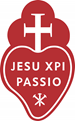 Agenda for September 28, 2020 5:00pmUpcoming Board Affairs meetings (5:00pm – prior to BOD meetings): Monday, October 19, 2020 5:00pm EST (Tentative)Upcoming events at St. Paul’s (between now and the next BOD meeting):Mondays with Mystics – Next event October 26, 2020.Praying with Faith – Thursdays from 9:00am – 9:45am.Ordinary Time: When Life is not so Ordinary – Thursday 9/24/20 6:30pm.ItemTopicResponsibleStartMin.1Call to Order / WelcomeJB5:0022Opening PrayerJB5:0233Review AgendaAll5:0554Review and Update Board Affairs CalendarAll5:10105Review Minutes from last meeting 5-28-20All5:2056Review Current impact of COVID -19 to CenterAll5:25107Review Director of Mission and Ministry Job Description = Discuss next stepsAll5:35158Round Table DiscussionAll5:5059Closing PrayerAll5:55310AdjournmentJB5:581